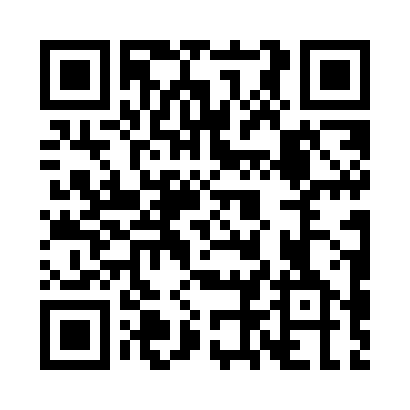 Prayer times for Champetieres, FranceWed 1 May 2024 - Fri 31 May 2024High Latitude Method: Angle Based RulePrayer Calculation Method: Islamic Organisations Union of FranceAsar Calculation Method: ShafiPrayer times provided by https://www.salahtimes.comDateDayFajrSunriseDhuhrAsrMaghribIsha1Wed5:196:331:425:398:5210:062Thu5:176:311:425:408:5410:083Fri5:166:301:425:408:5510:104Sat5:146:281:425:408:5610:115Sun5:126:271:425:418:5810:136Mon5:106:261:425:418:5910:147Tue5:086:241:425:429:0010:168Wed5:076:231:425:429:0110:189Thu5:056:211:425:439:0210:1910Fri5:036:201:425:439:0410:2111Sat5:026:191:425:439:0510:2312Sun5:006:181:425:449:0610:2413Mon4:586:161:425:449:0710:2614Tue4:576:151:425:459:0810:2715Wed4:556:141:425:459:1010:2916Thu4:546:131:425:469:1110:3017Fri4:526:121:425:469:1210:3218Sat4:516:111:425:469:1310:3419Sun4:496:101:425:479:1410:3520Mon4:486:091:425:479:1510:3721Tue4:466:081:425:489:1610:3822Wed4:456:071:425:489:1710:3923Thu4:446:061:425:489:1810:4124Fri4:436:051:425:499:2010:4225Sat4:416:041:425:499:2110:4426Sun4:406:041:425:499:2210:4527Mon4:396:031:425:509:2210:4628Tue4:386:021:435:509:2310:4829Wed4:376:011:435:519:2410:4930Thu4:366:011:435:519:2510:5031Fri4:356:001:435:519:2610:52